新潟大会前合宿の会場・日程変更についてお知らせ　天候悪化のため、予定しておりました合宿及びコーチクリニックの会場・日程を変更致します。コーチクリニックはGO、A理解のみとなります。　　1月23日（土）　　　　12：00～　　　　　コーチクリニック受付　　　　　　　　SON・熊本事務局　　　　12：30～12：40　　開会宣言・挨拶・注意事項等の説明　　　　12：40～13：50　　ゼネラルオリエンテーション講師：ローカルトレーナー　玉城清志        13：50～14：00　  休憩　　　　14：00～15：00　　アスリート理解　　　　　　　　　　　　　 講師：ローカルトレーナー　玉城清志　　　　15：00～15：30　　質疑応答・終了所授与・閉会宣言　　　　　15：00～　　　　　合宿受付　　　　　　　　　　　　　　城の湯　　　　　15：30～16：30　　大会直前説明会　　　　　　　　　　　　　　　宴会場　　　　　　　　　　　　　 ナショナルゲームについて　　　　16：30～17：30　　夕べのつどい　　　　　　　　　　　　　　　　宴会場　　　　　　　　　　　　　 グループの自己紹介　　　　17：30～19：00　　夕食　　　　　　　　　　　　　宴会場・会議室・和室　　　　　　　　　　　　　 入浴　　　　19：00～20：30　　ミーティング・工作　　　　　　　　　　　　　宴会場　　　　20：30～21：00　　自由時間・就寝準備　　　　　　宴会場・会議室・和室　　　　21：00～　　　　　 アスリート就寝　　　　21：30～22：00　　コーチミーティング　消灯　　1月24日（日）　　　  6：30　　　　　　　起床　　　　6：30～7：45　　　 洗面・体温測定（自分で測る）・布団片付け・着替え　　　　7：45～8：15　　　 朝のつどい　（今日の予定など）　　　　　　宴会場　　　　8：15～8：45　　　 朝食　　　　8：45～9：15　　　 荷物片付け・出発準備　　　　9：15　　　　　　　解散9：20～　　　　　　移動　（甲佐町白旗小学校体育館へ）　　　　10：00～12：00　　フロアホッケー合同練習　　　　12：00　　　　　　 フロアホッケー競技選手　　解散持ってくる物は「しおり」を参照のうえ、忘れ物がないようご注意ください。　会場のご案内　　　住所　：　熊本市西区上熊本2-8-43　　　TEL/FAX ：　096-352-2626　/　096-356-3212　　　駐車場　：　150台収容可　　　参加費　：　5,000円　（選手団は後日清算。学生ボランティアの方は無料。）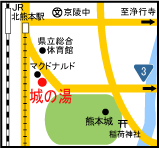 　詳しい地図をご希望の方は、事務局までご連絡下さい。